SREDA, 22. 4. 2020Danes bomo imeli NARAVOSLOVNI dan na temo OČISTIMO VODO.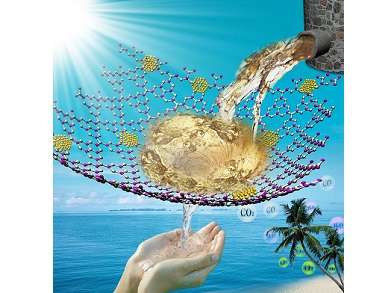 Si se kdaj vprašal kako pride v naše domove čista voda? Kdo ali kaj jo očisti?Če te zanima, si poglej posnetek o Kapljici in Listku. https://www.youtube.com/watch?v=e8x4AXYpiI0Sedaj si poglej še besedilo o čistilni napravi, ki sem ga poslala na elektronsko pošto. Letos jo žal ne bomo videli v živo, pač pa le v slikah in besedah.2. Umazano vodo lahko očistiš tudi sam doma. Poglej kako in poskusi tudi sam.http://otroski.rtvslo.si/ribic-pepe/avacc/media/play/id/174433714/section/ustvarjamo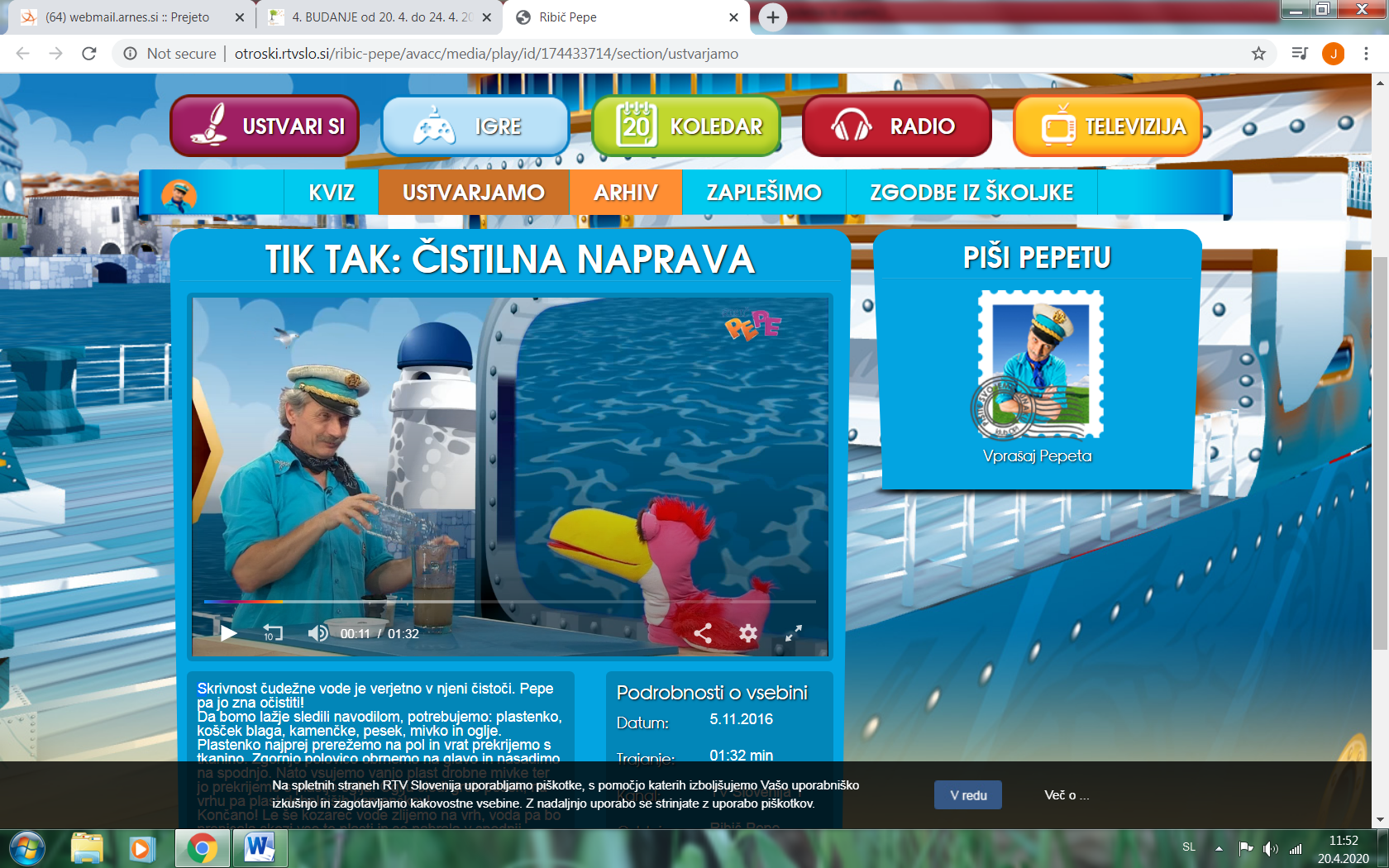 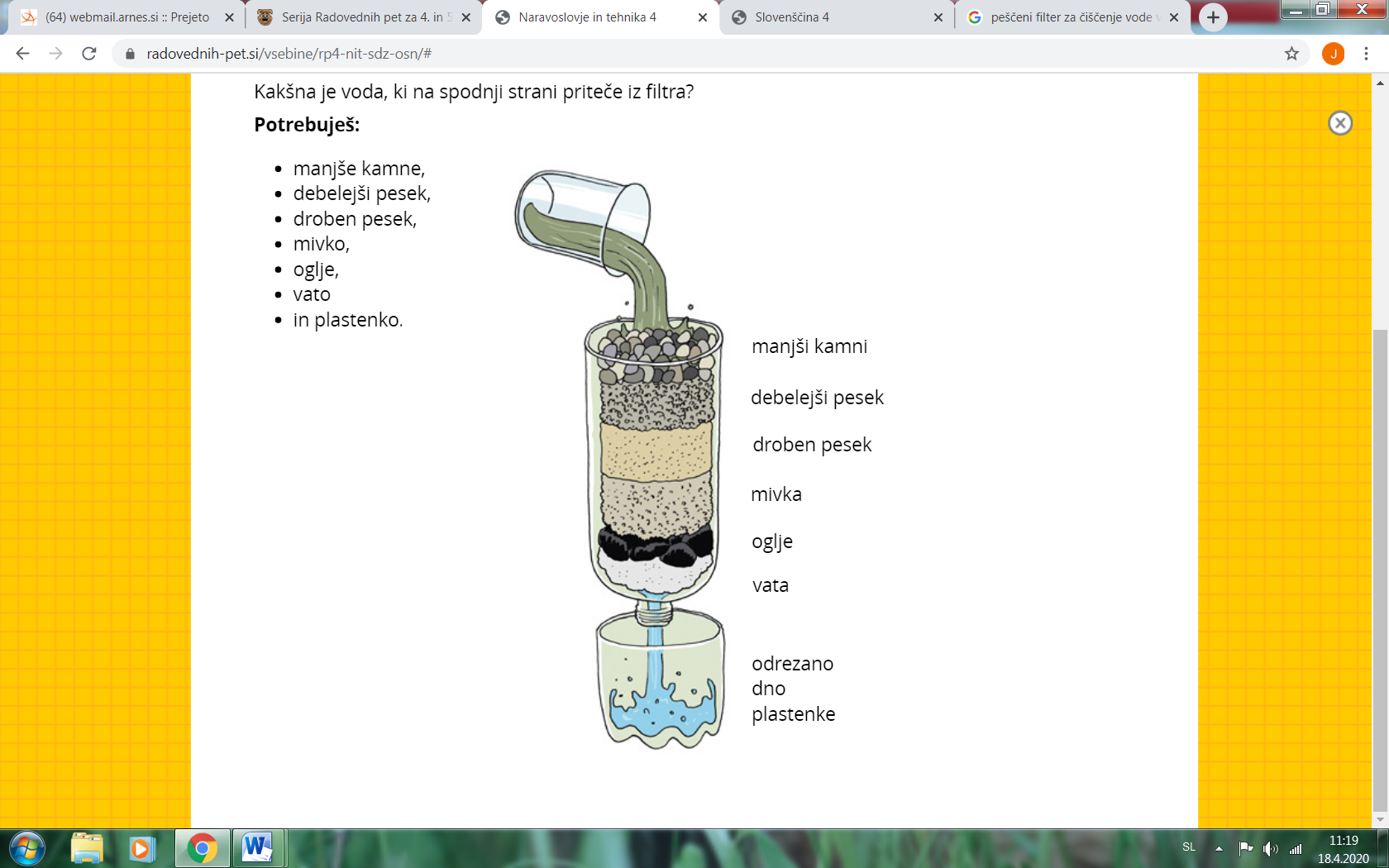 Navodila za izdelavo peščenega filtra najdeš tudi v U na str. 65.Pri izdelavi peščenega filtra lahko uporabiš vato ali kos blaga.3.Danes praznuje naš planet. Njegov praznik se imenuje SVETOVNI DAN ZEMLJE – 22.april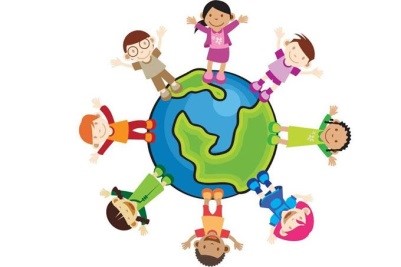 Če želiš (ni obvezno!!!), si lahko s starši ogledaš daljši dokumentarni film vodi na Zemlji na spodnji povezavi.https://video.arnes.si/portal/asset.zul?id=u24apoMYhLZUWFYpoVs4R1Li  4. Če želiš, lahko še zaplešeš in zapoješ na pesem Zemlja pleše:https://www.youtube.com/watch?v=rhuIhra8kXs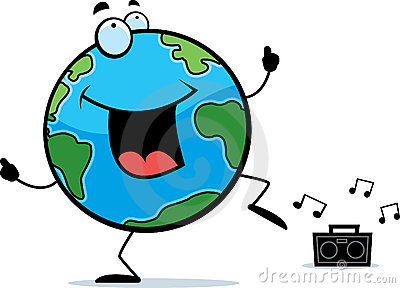 Do konca tedna mi pošljete sliko vašega peščenega filtra in rešitve učnega lista o čistilni napravi.